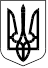 У К Р А Ї Н АЗЕЛЕНОДОЛЬСЬКА   ТЕРИТОРІАЛЬНА  ГРОМАДАпленарного засідання Зеленодольськоїміської ради чергової 17 сесії  VIII скликанняЗеленодольська міська рада       			         27 жовтня 2021  рокуВеде засідання (сесію) – Невеселий Д.Ю.  –  міський голова ЗАПРОШЕНІ:Шайтанова О.Д.− староста с.Велика Костромка;Недря В.В. − староста с. Мар’янське; ПРИСУТНІ:Громадськість: - Стадник М.В.; Галкін О. - підприємці;− представники  апарату управління виконавчого комітету Зеленодольської міської ради ;Привітання Красовської С.М. з нагоди святкування Дня міста             При голосуванні враховувати голос міського голови. РЕЄСТРАЦІЯ ДЕПУТАТІВ ЗЕЛЕНОДОЛЬСЬКОЇ МІСЬКОЇ РАДИВсього: 26 депутатівЗареєстровано: 22 депутата +1(міський голова)Відсутні: 4 депутата (Антоненко Н.О.; Самохіна Н.В.; Тупіконь А.В.; Фандюшина Т.В.)Депутатів 22СЛУХАЛИ:  Про вибори секретаря пленарного засідання 17 сесії Зеленодольської міської ради VІІІ скликання  Доповідач : Невеселий Д.Ю. – міський голова   Пропозиція обрати секретарем пленарного засідання Коваль А.С.– депутата міської ради                                                                                                            Голосували: „ За ” – 21депутат+1                                                                                      „ Проти ” –0                                                                                      „Утрим. ” – 0                                                                         Не брали участі у голосуванні –1(Коваль А.С.)                            Рішення прийняте.Зайшла депутат Антоненко Н.О.ПЕРЕРЕЄСТРАЦІЯ.Всього: 26 депутатівЗареєстровано: 23 депутата +1(міський голова)Відсутні: 3 депутата (Самохіна Н.В.; Тупіконь А.В.; Фандюшина Т.В.)Депутатів 23СЛУХАЛИ:  Про порядок денний пленарного засідання 17 сесії Зеленодольської міської ради VІІІ скликання  Доповідач: Невеселий Д.Ю. –  міський голова     Пропозиція  затвердити порядок денний пленарного засідання з 48 питань в тій редакції, яка була надана депутатам на розгляд.ВИСТУПИЛИ:Толкачов О.Ф. – депутат міської радиПро неможливість керівників бути членами виконавчого комітету Зеленодольської міської ради;
Муха І.В. – депутат міської радиПро необхідність трактувати Закон України «Про місцеве самоврядування в Україні»  повністю, а не вибірково.Цицюра О.В. – секретар міської радиПро недоцільність продовжувати обговорення цього питання, оскільки воно знято з Порядку денного для подальшого вивчення комісією з питань місцевого самоврядування, депутатської етики, законності, забезпечення правопорядку та охорони конституційних прав людини, взаємодії з політичними партіями, громадськістю та конфесіями.Порядок      денний пленарного засідання  17 чергової сесії  Зеленодольськоїміської ради VIIІ скликання від 27 жовтня 2021 року                                                                       Голосували: „ За ” – 22 депутата+1                                                                                       „ Проти ” –0                                                                                       „Утрим. ” –1(Березовський І.В.)                                                                      Не брали участі у голосуванні –0                             Рішення прийняте.Затвердили порядок деннийСЛУХАЛИ:  Про регламент пленарного засідання 17 сесії Зеленодольської міської ради VІІІ скликання Доповідач: Невеселий Д.Ю. –  міський голова      Пропозиція затвердити регламент роботи пленарного засідання 2 години.                                                                       Голосували: „ За ” – 23 депутата+1                                                                                             „ Проти ” –0                                                                                             „Утрим. ” –0                                                                      Не брали участі у голосуванні –0   Рішення прийняте.Затвердили регламент засідання1. Про затвердження та внесення змін до міських програм на 2021 рікДоповідач: Чудак Л.Ф.− заступник міського голови з фінансових питань діяльності виконавчих органів ради – головний бухгалтер  Про затвердження міських програм на 2021 рік:     -   проведення заходів, присвячених новорічним та різдвяним святам;Про внесення змін до міських програм:- програми розвитку житлово-комунального господарства та благоустрою Зеленодольської  міської територіальної громади  на 2021 рік;- програми співфінансування придбання мультифункціональних спортивних майданчиків для Зеленодольської міської територіальної громади на 2021 рік;- програми заходів з організації  рятування на водах Зеленодольської міської територіальної громади на 2021 рік.- програми економічного і соціального розвитку Зеленодольської міської територіальної громади на 2021 рік.ВИСТУПИЛИ:Толкачов О.Ф. – депутат міської ради Про недостатню кількість коштів, яку виділили на новорічні подарунки для дітей пільгових категорій.Дегтяренко С.М. – депутат міської ради     Про необхідність ввести до штату інженера з технічного нагляду по розробці проєктів, щоб заощадити кошти бюджету громади.  Мороз І.В. − начальник відділу будівництва та інвестицій  Про критерії та умови, яким має відповідати спеціаліст з даними повноваженнями. Наразі, в апараті виконавчого комітету таких фахівців немає. УХВАЛИЛИ:Затвердити та внести зміни (рішення № 733 додається)                                                                 Голосували: „ За ” – 23 депутата+1                                                                                      „ Проти ” –0                                                                                      „Утрим. ” – 0                                                                    Не брали участі у голосуванні −0                     Рішення прийняте.2. Про внесення змін до рішення міської ради від 21 грудня 2020 року № 71 «Про бюджет міської територіальної громади на 2021 рік» Доповідач: Чудак Л.Ф.− заступник міського голови з фінансових питань діяльності виконавчих органів ради – головний бухгалтер  Про  внесення  змін до рішення міської ради від 21 грудня 2020 року № 71 «Про бюджет міської територіальної громади на 2021 рік», а саме:    Пункт 1 викласти у такій редакції :«Визначити на 2021 рік: доходи бюджету міської територіальної громади у сумі  169 114 911,86 гривень, у тому числі доходи загального фонду бюджету міської територіальної громади – 150 475 554,00 гривень та доходи спеціального фонду бюджету міської територіальної громади – 18 639 357,86 гривень ;видатки бюджету міської територіальної громади у сумі 200 576 877,16 гривень, у тому числі видатки загального фонду бюджету міської територіальної громади –160 631 650,38 гривень та видатки спеціального фонду бюджету міської територіальної громади – 39 945 226,78 гривень;дефіцит за загальним фондом бюджету міської територіальної громади у сумі 10 156 096,38 гривень;дефіцит за спеціальним фондом бюджету міської територіальної громади у сумі  21 034 142,00 гривень;оборотний залишок бюджетних коштів бюджету міської  територіальної громади у розмірі 15 000,00 гривень, що становить 0,01 відсотків видатків загального фонду бюджету міської територіальної громади; Пункт 4 рішення викласти у такій редакції: «Затвердити розподіл витрат бюджету міської територіальної громади на реалізацію міських програм у 51 677 475,22 гривень» УХВАЛИЛИ: Внести зміни (рішення № 734 додається)                                                                 Голосували: „ За ” – 23 депутата+1                                                                                      „ Проти ” –0                                                                                      „Утрим. ” – 0                                                                    Не брали участі у голосуванні −0                     Рішення прийняте.3. Про внесення змін до рішення міської ради від 21.12.2020 р. № 69 (із змінами)Доповідач: Чудак Л.Ф.− заступник міського голови з фінансових питань діяльності виконавчих органів ради – головний бухгалтер   Про внесення змін:- включити до структури та штатної чисельності виконавчого комітету Зеленодольської міської ради  посаду архіваріуса;- включити до штатної чисельності Зеленодольського ліцею Зеленодольської міської ради Дніпропетровської області 0,89  педагогічних ставок;- виключити зі штатної чисельності Мар’янського центру культури та дозвілля 0,5 штатних одиниці техніка;- включити до штатної чисельності Зеденодольського центру позашкільної роботи 0,5 штатних одиниць керівника гуртка з хореографії;- затвердити штатну чисельність працівників установ і організацій, щофінансуються з бюджету міської територіальної громади на 2021 рік з 01.11.2021 року;- затвердити структуру виконавчих органів Зеленодольської міської ради  на 2021 рік з 01.11.2021 року;- у зв’язку з прийняттям до комунальної власності та змінами штатного розпису комунального закладу спеціалізованої позашкільної освіти «Комплексна дитячо-юнацька спортивна школа Зеленодольської міської ради Криворізького району Дніпропетровської області» з 01.01.2022 р. виключити з штатної чисельності Зеленодольського центру позашкільної роботи 3,33 штатних одиниці керівника гуртка.УХВАЛИЛИ: Внести зміни (рішення № 735 додається)                                                                 Голосували: „ За ” – 23 депутата+1                                                                                      „ Проти ” –0                                                                                      „Утрим. ” – 0                                                                    Не брали участі у голосуванні −0                     Рішення прийняте.4. Про прийняття до комунальної власності Зеленодольської міської територіальної громади об’єкту будівництваДоповідач: Чудак Л.Ф.− заступник міського голови з фінансових питань діяльності виконавчих органів ради – головний бухгалтер   Про прийняття  до комунальної власності Зеленодольської міської територіальної громади об’єкт завершеного будівництва "Нове будівництво підвідного водоводу до с. Велика Костромка Апостолівського району Дніпропетровської області"; про створення  комісії для прийому - передачі об’єкту будівництва.ВИСТУПИЛИ:Дегтяренко С.М. – депутат міської радиПро неможливість прийняття незавершеного об’єкту, оскільки тягар комунальних платежів ляже на мешканців села Велика Костромка.Великанова Т.А. – депутат міської радиПро тарифи на воду ,які будуть введені з 1 січня 2022 року.Басій М.Ф. – член виконавчого комітетуПро можливість за законом не нараховувати споживачам кошти за користування водою з незавершеного підвідного водогону.УХВАЛИЛИ: Прийняти до комунальної власності (рішення № 736 додається)                                                                 Голосували: „ За ” – 21 депутат+1                                                                                      „ Проти ” –0                                                                                      „Утрим. ” – 2(Дегтяренко С.М.; Хало М.Г.)                                                                    Не брали участі у голосуванні −0                     Рішення прийняте.5. Про комунальну власність (про передачу на баланс)Доповідач: Чудак Л.Ф.− заступник міського голови з фінансових питань діяльності виконавчих органів ради – головний бухгалтер    Про передачу   на  баланс  комунального  підприємства “Зеленодольський міський водоканал”  як внесок Зеленодольської міської ради у статутний капітал комунального підприємства «Зеленодольський  міський водоканал» в обмін на корпоративні права майно:- мультіковш в кількості 1 шт. за ціною 87600,00 грн. на суму 87600,00 грн;- причеп в кількості 1 штука за ціною 75000,00 грн. на суму 75000,00 грн.,- щітка для снігу та листя 1 шт. за ціною 120000,00 грн. на суму 120000,00 грн.,- міні-трактор(навантажувач) з кабіною MultiOne 5.3 K вартістю 1188000,00 грн.УХВАЛИЛИ: Передати на баланс (рішення № 737 додається)                                                                 Голосували: „ За ” – 23 депутата +1                                                                                      „ Проти ” –0                                                                                      „Утрим. ” – 0                                                                     Не брали участі у голосуванні −0                  Рішення прийняте.6. Про внесення змін до рішення Зеленодольської міської ради № 503 від 29.07.2021 «Про створення комунального закладу «Великокостромський центр культури та дозвілля» Зеленодольської міської ради Дніпропетровської областіДоповідач: Галкіна Г.О.− начальник відділу освіти, культури, спорту та роботи з молоддю   Про внесення змін до рішення № 503, а саме: «1.Перейменувати комунальний заклад «Великокостромський сільський будинок культури «Жовтень» в комунальний заклад «Великокостромський центр культури та дозвілля» Зеленодольської міської ради.  2.Включити комунальний заклад «Великокостромська сільська бібліотека» до комунального закладу «Великокостромський центр культури та дозвілля» 3. Затвердити Статут комунального закладу «Великокостромський центр культури та дозвілля» Зеленодольської міської ради .4. Затвердити структуру та штатну чисельність комунального закладу «Великокостромський центр культури та дозвілля».ВИСТУПИЛИ:Толкачов О.Ф. – депутат міської радиПро відсутність повноважень міської ради приймати рішення щодо перейменування  комунального закладу.Мухін Д.М.  – начальник відділу з юридичних питаньПро право міської ради, як власника, вчиняти будь-які дії у відношенні до своїх комунальних закладів.УХВАЛИЛИ: Внести зміни (рішення № 738 додається)                                                                 Голосували: „ За ” – 19 депутатів +1                                                                                      „ Проти ” –1(Толкачов О.Ф.)                                                                                      „Утрим. ” – 3(Березовський І.В.; Дегтяренко С.М.; Піскунова Л.В.)                                                                     Не брали участі у голосуванні −0              Рішення прийняте.7. Про затвердження “Порядку інформування про діяльність комунального підприємства Зеленодольської міської ради” та “Переліку інформації про діяльність комунального підприємства, яка підлягає обов’язковому розміщенню на офіційному веб-сайті Зеленодольської міської ради”Доповідач: Муха І.В.− депутат Зеленодольської міської ради   Про затвердження порядку інформування та переліку інформації, яка підлягає обов’язковому розміщенню на офіційному веб-сайті   Зеленодольської міської ради про діяльність комунального підприємства Зеленодольської міської ради; про внесення змін до контрактів з керівниками комунальних підприємств Зеленодольської міської ради у частині відповідальності за несвоєчасне надання чи оновлення інформації про діяльність підпорядкованих комунальних підприємств, яка підлягає обов’язковому розміщенню на офіційному веб-сайті Зеленодольської міської ради з метою забезпечення прозорості діяльності виконавчого комітету, комунальних підприємств, установ та організацій  Зеленодольської міської ради.УХВАЛИЛИ: Затвердити (рішення № 739 додається)                                                                 Голосували: „ За ” – 23 депутата +1                                                                                      „ Проти ” –0                                                                                      „Утрим. ” – 0                                                                     Не брали участі у голосуванні −0            Рішення прийняте.8. Про обмеження продажу алкогольних напоїв на території Зеленодольської міської радиДоповідач: Мухін Д.М. – депутат міської ради   Про обмеження продажу  пива (крім безалкогольного), алкогольних, слабоалкогольних напоїв, вин  суб’єктами господарювання (крім закладів ресторанного господарства) на території Зеленодольської міської ради з 22.00 год. до 8.00 год.  з метою впорядкування роздрібної торгівлі алкогольними, слабоалкогольними напоями, пивом (крім безалкогольного) в певний час доби, усунення порушень громадського порядку та зменшення кількості злочинів, скоєних у стані алкогольного сп’яніння, зменшення рівня алкоголізму як явища, створення безпечних умов для розвитку дітей та їх  захисту.ВИСТУПИЛИ:Березовський І.В. – депутат міської радиПро наявність режиму роботи закладів ресторанного господарства.Стадник  Ю.К. – депутат міської радиПро заборону продажу алкогольних напоїв біля учбових закладів у вихідні та святкові дні, коли заклади не працюють; про внесення правки щодо 2 пункту рішення, а саме: «Обмежити продаж пива   (крім безалкогольного), алкогольних, слабоалкогольних напоїв, вин столових в об'єктах торгівлі, розміщених на відстані менше, ніж 50 метрів від територій дошкільних, загальноосвітніх навчальних закладів та спортивних шкіл на території Зеленодольської міської ради»Мазка В.М. – депутат міської ради  Про підтримку заборони продажу алкогольних напоїв біля учбових закладів у вихідні та святкові дні, адже в ці дні в закладах працюють гуртки і секції; про доповнення щодо вечірнього часу продажу.Дегтяренко С.М. – депутат міської радиПро необхідність приймати кардинальні дії щодо продажу алкогольних напоїв в пляжній зоні міста. ВИСТУПИЛИ:Стадник  Ю.К. – депутат міської радиПро внесення правки в проєкт рішення «Про обмеження продажу алкогольних напоїв на території Зеленодольської міської ради»,а саме видалити пункт, що стосується продажу пива(крім безалкогольного), алкогольних, слабоалкогольних напоїв, вин столових в об'єктах торгівлі, розміщених на відстані менше, ніж 50 метрів від територій дошкільних, загальноосвітніх навчальних закладів та спортивних шкіл на території Зеленодольської міської ради.УХВАЛИЛИ: Внести правку                                                                  Голосували: „ За ” – 21 депутат +1                                                                                      „ Проти ” –0                                                                                      „Утрим. ” – 2(Муха І.В.; Цицюра О.В.)                                                                     Не брали участі у голосуванні −0            Рішення прийняте.Про обмеження продажу алкогольних напоїв на території Зеленодольської міської ради(після внесення правки)УХВАЛИЛИ: Обмежити (рішення № 740 додається)                                                                 Голосували: „ За ” – 22 депутата +1                                                                                      „ Проти ” –0                                                                                      „Утрим. ” – 1(Дегтяренко С.М.)                                                                     Не брали участі у голосуванні −0            Рішення прийняте.ЗАСІДАННЯ ВЕДЕ ЦИЦЮРА О.В.− СЕКРЕТАР МІСЬКОЇ РАДИЗАЯВА ПРО КОНФЛІКТ ІНТЕРЕСІВ. НЕВЕСЕЛИЙ Д.Ю.9. Про преміюванняДоповідач: Чудак Л.Ф.− заступник міського голови з фінансових питань діяльності виконавчих органів ради – головний бухгалтер  Про преміювання   міського голови Невеселого Д.Ю. за жовтень 2021 р. в розмірі 100 відсотків посадового окладу з урахуванням встановлених надбавок  за фактично відпрацьований час у межах фонду оплати праці апарату управління Зеленодольської міської ради.ВИСТУПИЛИ:Великанова Т.А. – депутат міської радиПро обговорення даного рішення на засіданні бюджетної комісії; про підтримку щодо преміювання міського голови.Толкачов О.Ф. – депутат міської радиПро необхідність прийняття критеріїв щодо преміювання міського голови.УХВАЛИЛИ: Преміювати (рішення № 740 додається)                                                                    Голосували: „ За ” – 21 депутат                                                                                      „ Проти ” –0                                                                                      „Утрим. ” – 0                                                                    Не брали участі у голосуванні −2+1(Березовський І.В.; Невеселий Д.Ю.; Піскунова Л.В.)            Рішення прийняте.ЗАСІДАННЯ ВЕДЕ НЕВЕСЕЛИЙ Д.Ю. − МІСЬКИЙ ГОЛОВА10. Про вилучення  земельної ділянки Доповідач: Алєксєєнко А.О.− начальник відділу  земельних відносин  Про вилучення земельної ділянки площею 0,25 га  по вулиці Кооперативна, 2 в межах с. Велика Костромка у фізичної особи Маліновської Л.М. УХВАЛИЛИ: Вилучити (рішення № 742 додається)                                                                 Голосували: „ За ” – 22 депутата+1                                                                                      „ Проти ” –0                                                                                      „Утрим. ” – 0                                                                    Не брали участі у голосуванні −1(Мазка В.М.)                     Рішення прийняте.11. Про вилучення  земельної ділянки Доповідач: Алєксєєнко А.О.− начальник відділу  земельних відносин   Про вилучення земельної  ділянки  площею 0,80 га  по вулиці Молодіжна,13  в межах   с. Велика Костромка  у Погребняк Л.В. УХВАЛИЛИ: Вилучити (рішення №  додається)                                                                 Голосували: „ За ” – 22 депутата+1                                                                                      „ Проти ” –0                                                                                      „Утрим. ” – 0                                                                    Не брали участі у голосуванні −1(Мазка В.М.)                     Рішення прийняте.12. Про вилучення  земельної ділянки Доповідач: Алєксєєнко А.О.− начальник відділу  земельних відносин  Про вилучення земельної ділянки площею 0,12 га по вулиці Сосюри, 4 в межах с. Мала Костромка  у Нестеренка В.І. УХВАЛИЛИ: Вилучити (рішення № 744 додається)                                                                 Голосували: „ За ” – 23 депутата                                                                                      „ Проти ” –0                                                                                      „Утрим. ” – 0                                                                    Не брали участі у голосуванні −1(Невеселий Д.Ю.)                     Рішення прийняте.13. Про вилучення  земельної ділянки Доповідач: Алєксєєнко А.О.− начальник відділу  земельних відносин  Про вилучення земельної ділянки площею 0,15 га по вулиці Степова, б/н в межах с. Мар’янське у фізичної особи Візер К.Б.УХВАЛИЛИ: Вилучити (рішення № 745 додається)                                                                 Голосували: „ За ” – 22 депутата                                                                                      „ Проти ” –0                                                                                      „Утрим. ” – 0                                                                    Не брали участі у голосуванні −2(Моніч В.В.; Невеселий Д.Ю.)                     Рішення прийняте.14. Про передачу в оренду земельної ділянкиДоповідач: Алєксєєнко А.О.− начальник відділу  земельних відносин  Про передачу в оренду земельної ділянки для будівництва та обслуговування будівель торгівлі Вільданову Ю.Р. площею 0,0270 га в межах м. Зеленодольськ, по вул. Енергетична, 10А, терміном на 15 років. УХВАЛИЛИ: Передати в оренду (рішення № 746 додається)                                                                 Голосували: „ За ” – 23 депутата                                                                                      „ Проти ” –0                                                                                      „Утрим. ” – 0                                                                    Не брали участі у голосуванні −1(Невеселий Д.Ю.)                     Рішення прийняте.15. Про затвердження технічної документації із землеустрою щодо встановлення (відновлення) меж земельної ділянки в натурі (на місцевості) з метою надання її у власність фізичній особі для будівництва та обслуговування житлового будинку, господарських будівель та споруд (присадибна ділянка)Доповідач: Алєксєєнко А.О.− начальник відділу  земельних відносин  Про затвердження технічної документації із землеустрою щодо встановлення (відновлення) меж земельної ділянки в натурі (на місцевості), з метою надання її у власність Костіній Т.Г.; площею 0,2500 га, в межах села Мала Костромка, вул. Весела, 17.  УХВАЛИЛИ: Затвердити (рішення № 747 додається)                                                                 Голосували: „ За ” – 23 депутата                                                                                      „ Проти ” –0                                                                                      „Утрим. ” – 0                                                                    Не брали участі у голосуванні −1(Невеселий Д.Ю.)                     Рішення прийняте.16. Про затвердження технічної документації із землеустрою щодо встановлення (відновлення) меж земельної ділянки в натурі (на місцевості) з метою надання її у власність фізичній особі для будівництва та обслуговування житлового будинку, господарських будівель та споруд (присадибна ділянка)Доповідач: Алєксєєнко А.О.− начальник відділу  земельних відносин  Про затвердження технічної документації із землеустрою щодо встановлення (відновлення) меж земельної ділянки в натурі (на місцевості), з метою надання її у власність Бєлому М.В., площею 0,2500 га, в межах села Мар’янське, вул. Вільна, 33.УХВАЛИЛИ: Затвердити (рішення № 748 додається)                                                                 Голосували: „ За ” – 22 депутата                                                                                      „ Проти ” –0                                                                                      „Утрим. ” – 0                                                                    Не брали участі у голосуванні −2(Моніч В.В.; Невеселий Д.Ю.)                     Рішення прийняте.17. Про затвердження технічної документації із землеустрою щодо встановлення (відновлення) меж земельної ділянки в натурі (на місцевості) з метою надання її у власність для будівництва та обслуговування житлового будинку, господарських будівель та споруд (присадибна ділянка)Доповідач: Алєксєєнко А.О.− начальник відділу  земельних відносин   Про затвердження технічної документації із землеустрою щодо встановлення (відновлення) меж земельної ділянки в натурі (на місцевості), з метою надання її у власність  Аноченко К.В., площею 0,2257 га, в межах села Мала Костромка, вул. Шкільна, 40.УХВАЛИЛИ: Затвердити (рішення № 749 додається)                                                                 Голосували: „ За ” – 22 депутата+1                                                                                      „ Проти ” –0                                                                                      „Утрим. ” – 0                                                                    Не брали участі у голосуванні −1(Моніч В.В.)                     Рішення прийняте.18. Про надання дозволу на розробку проєкту землеустрою щодо  відведення земельної ділянки у власність фізичній особі для будівництва та обслуговування житлового будинку, господарських будівель та споруд (присадибна ділянка)Доповідач: Алєксєєнко А.О.− начальник відділу  земельних відносин  Про надання дозволу на розробку проєкту землеустрою щодо відведення земельної ділянки у власність Жадану Р.І.  в межах с. Велика Костромка по вул. Садова,б/н  орієнтовною площею  до 0,25 га. УХВАЛИЛИ: Надати дозвіл (рішення № 750 додається)                                                                 Голосували: „ За ” – 22 депутата+1                                                                                      „ Проти ” –0                                                                                      „Утрим. ” – 0                                                                    Не брали участі у голосуванні −1(Моніч В.В.)                     Рішення прийняте.19. Про надання дозволу на розробку проєкту землеустрою щодо  відведення земельної ділянки у власність фізичній особі для будівництва та обслуговування житлового будинку, господарських будівель та споруд (присадибна ділянка)Доповідач: Алєксєєнко А.О.− начальник відділу  земельних відносин  Про надання дозволу на розробку проєкту землеустрою щодо відведення земельної ділянки у власність Самуйлик Н.В. в межах с. Велика Костромка по вул. Лікарняна, 5;  орієнтовною площею  до 0,25 га. УХВАЛИЛИ: Надати дозвіл (рішення № 751 додається)                                                                 Голосували: „ За ” – 22 депутата+1                                                                                      „ Проти ” –0                                                                                      „Утрим. ” – 0                                                                    Не брали участі у голосуванні −1(Моніч В.В.)                     Рішення прийняте.20. Про надання дозволу на розробку проєкту землеустрою щодо відведення  земельної ділянки з метою надання її у приватну власність фізичній особі для ведення особистого селянського господарства за межами села Велика Костромка на території Зеленодольської міської об’єднаної територіальної громади Доповідач: Алєксєєнко А.О.− начальник відділу  земельних відносин   Про надання дозволу на розробку проєкту землеустрою щодо відведення у приватну власність земельної ділянки комунальної форми власності Жадану І.Г.- учаснику бойових дій за межами с. Велика Костромка; площею 1,6322 га.УХВАЛИЛИ: Надати дозвіл (рішення № 752 додається)                                                                 Голосували: „ За ” – 21 депутата+1                                                                                       „ Проти ” –0                                                                                       „Утрим. ” – 0                                                                    Не брали участі у голосуванні −2(Моніч В.В.; Ракитянський А.О.)                     Рішення прийняте.21. Про надання дозволу на розробку проєкту землеустрою щодо відведення  земельної ділянки з метою надання її у приватну власність фізичній особі для ведення особистого селянського господарства за межами села Мар’янське на території Зеленодольської міської об’єднаної територіальної громади Доповідач: Алєксєєнко А.О.− начальник відділу  земельних відносин   Про надання дозволу на розробку проєкту землеустрою щодо відведення у приватну власність земельної ділянки Гринченко Г.П. за межами с. Мар’янське, орієнтовною  площею до 2,0000 га.УХВАЛИЛИ: Надати дозвіл (рішення № 753 додається)                                                                 Голосували: „ За ” – 21 депутата+1                                                                                       „ Проти ” –0                                                                                       „Утрим. ” – 0                                                                    Не брали участі у голосуванні −2(Моніч В.В.; Ракитянський А.О.)                     Рішення прийняте.22. Про надання дозволу на розробку проєкту землеустрою щодо відведення  земельної ділянки з метою надання її у приватну власність фізичній особі для ведення особистого селянського господарства в межах села Мар’янське на території Зеленодольської міської об’єднаної територіальної громади Доповідач: Алєксєєнко А.О.− начальник відділу  земельних відносин  Про надання дозволу на розробку проєкту землеустрою щодо відведення у приватну власність земельної ділянки Гончаренко В.С.в межах с.Мар’янське,  орієнтовною  площею до 0,2000 га.УХВАЛИЛИ: Надати дозвіл (рішення № 754 додається)                                                                 Голосували: „ За ” – 20 депутатів+1                                                                                       „ Проти ” –0                                                                                       „Утрим. ” – 0                                                                    Не брали участі у голосуванні −3(Бєляєв В.В.; Моніч В.В.; Ракитянський А.О.)                     Рішення прийняте.23. Про виділення земельної ділянки в натурі (на місцевості)  у розмірі земельної частки (паю)та передачу її у  власністьДоповідач: Алєксєєнко А.О.− начальник відділу  земельних відносин  Про виділення земельної ділянки в натурі (на місцевості) у розмірі земельної частки(паю) та передачу її у власність Смірновій Л.О. за межами с. Мар’янське; пл. 4,1433 га на підставі рішення Апостолівського районного суду Дніпропетровської області справа №171/2572/19 2/171/385/20 від 07.05.2020р. (за заявою Кудлюка О.І. представника за довіреністю фізичної особи Смірнової Л.О. ) для ведення товарного сільськогосподарського виробництва із земель колишнього КП «Агроцех Мар’янське».УХВАЛИЛИ: Виділити (рішення № 755 додається)                                                                 Голосували: „ За ” – 20 депутатів+1                                                                                       „ Проти ” –0                                                                                       „Утрим. ” – 0                                                                    Не брали участі у голосуванні −3(Бєляєв В.В.; Моніч В.В.; Ракитянський А.О.)                     Рішення прийняте.24. Про розгляд заяви про надання дозволу на розробку проєкту землеустрою щодо відведення  земельної ділянки для ведення особистого селянського господарства з метою надання її у приватну власність фізичній особі за межами села Мар’янське на території Зеленодольської міської об’єднаної територіальної громади Доповідач: Алєксєєнко А.О.− начальник відділу  земельних відносин  Про відмову в наданні дозволу Старуці О.В. на розробку проєкту землеустрою щодо відведення  земельної ділянки у приватну власність за межами села Мар’янське, орієнтовною площею до 2,00 га, у зв’язку із тим, що даний земельний масив відноситься до нерозподілених (невитребуваних) земельних часток (паїв) з цільовим призначенням для ведення товарного сільськогосподарського виробництва. УХВАЛИЛИ: Відмовити (рішення № 756 додається)                                                                 Голосували: „ За ” – 19 депутатів+1                                                                                       „ Проти ” –0                                                                                       „Утрим. ” – 1(Дегтяренко С.М.)                                                                    Не брали участі у голосуванні −3(Бєляєв В.В.; Моніч В.В.; Ракитянський А.О.)                     Рішення прийняте.25. Про розгляд заяви про надання дозволу на розробку проєкту землеустрою щодо відведення  земельної ділянки для ведення особистого селянського господарства з метою надання її у приватну власність фізичній особі за межами села Мар’янське на території Зеленодольської міської об’єднаної територіальної громади Доповідач: Алєксєєнко А.О.− начальник відділу  земельних відносин   Про відмову в наданні дозволу Старуці Я.С. на розробку проєкту землеустрою щодо відведення  земельної ділянки у приватну власність за межами села Мар’янське, орієнтовною площею до 2,00 га, у зв’язку із тим, що даний земельний масив відноситься до нерозподілених (невитребуваних) земельних часток (паїв) з цільовим призначенням для ведення товарного сільськогосподарського виробництва.УХВАЛИЛИ: Відмовити (рішення № 757 додається)                                                                 Голосували: „ За ” – 18 депутатів+1                                                                                       „ Проти ” –0                                                                                       „Утрим. ” – 2(Великанова Т.А.; Дегтяренко С.М.)                                                                    Не брали участі у голосуванні −3(Бєляєв В.В.; Моніч В.В.; Ракитянський А.О.)                     Рішення прийняте.26. Про затвердження проєкту землеустрою щодо відведення земельної ділянки з метою надання її у власність фізичній особі для будівництва індивідуального гаражу в межах с. Велика Костромка на території Зеленодольської міської об’єднаної територіальної громади  Доповідач: Алєксєєнко А.О.− начальник відділу  земельних відносин  Про затвердження проєкту землеустрою щодо відведення земельної ділянки у власність для будівництва індивідуального гаражу Похлєбаєвій О.М.; в межах с. Велика Костромка, вул. Фартушного,б/н , площею 0,0100 га. УХВАЛИЛИ: Затвердити (рішення № 758 додається)                                                                 Голосували: „ За ” – 20 депутатів+1                                                                                       „ Проти ” –0                                                                                       „Утрим. ” – 0                                                                     Не брали участі у голосуванні −3(Бєляєв В.В.; Моніч В.В.; Ракитянський А.О.)                     Рішення прийняте.ВИЙШОВ БЄЛЯЄВ В.В.ДЕПУТАТІВ 22.27. Про затвердження проєкту землеустрою щодо відведення земельної ділянки з метою надання її у власність фізичній особі для будівництва та обслуговування житлового будинку, господарських будівель та споруд (присадибна ділянка) в межах с. Мар’янське на території Зеленодольської міської об’єднаної територіальної громади  Доповідач: Алєксєєнко А.О.− начальник відділу  земельних відносин  Про затвердження проєкту землеустрою щодо відведення земельної ділянки у власність Крупельницькій В.П. в межах с. Мар’янське, вул. Богдана Хмельницького, 40; площею 0,2500 га. УХВАЛИЛИ: Затвердити (рішення № 759 додається)                                                                 Голосували: „ За ” – 19 депутатів+1                                                                                       „ Проти ” –0                                                                                       „Утрим. ” – 0                                                                     Не брали участі у голосуванні −3(Моніч В.В.;Муха І.В.;  Ракитянський А.О.)                     Рішення прийняте.ЗАЙШОВ БЄЛЯЄВ В.В.ДЕПУТАТІВ 23.28. Про затвердження проєкту землеустрою щодо відведення земельної ділянки з метою надання її у власність фізичній особі для будівництва та обслуговування житлового будинку, господарських будівель та споруд (присадибна ділянка) в межах с. Мар’янське на території Зеленодольської міської об’єднаної територіальної громади  Доповідач: Алєксєєнко А.О.− начальник відділу  земельних відносин  Про затвердження проєкту землеустрою щодо відведення земельної ділянки  у власність Кулявець А.С. в межах с. Мар’янське, вул. Садова, б/н, площею 0,2155 га. УХВАЛИЛИ: Затвердити (рішення № 760 додається)                                                                 Голосували: „ За ” – 20 депутатів+1                                                                                       „ Проти ” –0                                                                                       „Утрим. ” – 0                                                                     Не брали участі у голосуванні −3(Бєляєв В.В.; Моніч В.В.; Ракитянський А.О.)                     Рішення прийняте.29. Про затвердження проєкту землеустрою щодо відведення земельної ділянки з метою надання її у власність фізичній особі для ведення особистого селянського господарства за межами села Велика Костромка на території Зеленодольської міської об’єднаної територіальної громади Доповідач: Алєксєєнко А.О.− начальник відділу  земельних відносин  Про затвердження проєкту землеустрою щодо відведення земельної ділянки у власність Реусенку К.С.- учаснику бойових дій за межами села Велика Костромка, площею 2,0000 га. УХВАЛИЛИ: Затвердити (рішення № 761 додається)                                                                 Голосували: „ За ” – 21 депутатів+1                                                                                       „ Проти ” –0                                                                                       „Утрим. ” – 0                                                                     Не брали участі у голосуванні −2(Моніч В.В.; Ракитянський А.О.)                     Рішення прийняте.30. Про затвердження проєкту землеустрою щодо відведення земельної ділянки з метою надання її у власність фізичній особі для ведення особистого селянського господарства за межами села Велика Костромка на території Зеленодольської міської об’єднаної територіальної громади Доповідач: Алєксєєнко А.О.− начальник відділу  земельних відносин  Про затвердження проєкту землеустрою щодо відведення земельної ділянки у власність Солнцеву О.С.- учаснику бойових дій за межами села Велика Костромка, площею 2,0000 га. УХВАЛИЛИ: Затвердити (рішення № 762 додається)                                                                 Голосували: „ За ” – 21 депутатів+1                                                                                       „ Проти ” –0                                                                                       „Утрим. ” – 0                                                                     Не брали участі у голосуванні −2(Моніч В.В.; Ракитянський А.О.)                     Рішення прийняте.31. Про затвердження проєкту землеустрою щодо відведення земельної ділянки з метою надання її у власність фізичній особі для ведення особистого селянського господарства за межами села Велика Костромка на території Зеленодольської міської об’єднаної територіальної громади Доповідач: Алєксєєнко А.О.− начальник відділу  земельних відносин  Про затвердження проєкту землеустрою щодо відведення земельної ділянки у власність Фартушному В.С. - учаснику бойових дій; за межами села Велика Костромка, площею 1,5000 га. УХВАЛИЛИ: Затвердити (рішення № 763 додається)                                                                 Голосували: „ За ” – 20 депутатів+1                                                                                       „ Проти ” –0                                                                                       „Утрим. ” – 0                                                                     Не брали участі у голосуванні −3(Вірьовка С.М.; Моніч В.В.; Ракитянський А.О.)                     Рішення прийняте.32. Про затвердження проєкту землеустрою щодо відведення земельної ділянки з метою надання її у власність фізичній особі для ведення особистого селянського господарства за межами села Мар’янське на території Зеленодольської міської об’єднаної територіальної громади Доповідач: Алєксєєнко А.О.− начальник відділу  земельних відносин  Про затвердження проєкту землеустрою щодо відведення земельної ділянки у власність Рябку А.Л. за межами села Мар’янське, площею 1,0000 га. УХВАЛИЛИ: Затвердити (рішення № 764 додається)                                                                 Голосували: „ За ” – 21 депутатів+1                                                                                       „ Проти ” –0                                                                                       „Утрим. ” – 0                                                                     Не брали участі у голосуванні −2(Моніч В.В.; Ракитянський А.О.)                     Рішення прийняте.33. Про затвердження проєкту землеустрою щодо відведення земельної ділянки з метою надання її у власність фізичній особі для ведення особистого селянського господарства за межами села Мар’янське на території Зеленодольської міської об’єднаної територіальної громади Доповідач: Алєксєєнко А.О.− начальник відділу  земельних відносин  Про затвердження проєкту землеустрою щодо відведення земельної ділянки у власність Рябко Г.Г. за межами села Мар’янське, площею 1,0000 га. УХВАЛИЛИ: Затвердити (рішення № 765 додається)                                                                 Голосували: „ За ” – 21 депутатів+1                                                                                       „ Проти ” –0                                                                                       „Утрим. ” – 0                                                                     Не брали участі у голосуванні −2(Моніч В.В.; Ракитянський А.О.)                     Рішення прийняте.34. Про затвердження проєкту землеустрою щодо відведення земельної ділянки з метою надання її у власність фізичній особі для ведення особистого селянського господарства за межами села Мар’янське на території Зеленодольської міської об’єднаної територіальної громади Доповідач: Алєксєєнко А.О.− начальник відділу  земельних відносин   Про затвердження проєкту землеустрою щодо відведення земельної ділянки у власність Абагяну А.В.- учаснику бойових дій за межами села Мар’янське, площею 2,0000 га.УХВАЛИЛИ: Затвердити (рішення № 766 додається)                                                                 Голосували: „ За ” – 20 депутатів+1                                                                                       „ Проти ” –0                                                                                       „Утрим. ” – 0                                                                     Не брали участі у голосуванні −3(Моніч В.В.; Муха І.В.; Ракитянський А.О.)                     Рішення прийняте.35. Про затвердження проєкту землеустрою щодо відведення земельної ділянки з метою надання її у власність фізичній особі для ведення особистого селянського господарства за межами села Мар’янське на території Зеленодольської міської об’єднаної територіальної громади Доповідач: Алєксєєнко А.О.− начальник відділу  земельних відносин   Про затвердження проєкту землеустрою щодо відведення земельної ділянки у власність Вєсєлову М.А.- учаснику бойових дій за межами села Мар’янське, площею 2,0000 га. УХВАЛИЛИ: Затвердити (рішення № 767 додається)                                                                 Голосували: „ За ” – 20 депутатів+1                                                                                       „ Проти ” –0                                                                                       „Утрим. ” – 0                                                                     Не брали участі у голосуванні −3(Моніч В.В.; Палій А.В.; Ракитянський А.О.)                     Рішення прийняте. 36. Про затвердження проєкту землеустрою щодо відведення земельної ділянки з метою надання її у власність фізичній особі для ведення особистого селянського господарства за межами села Мар’янське на території Зеленодольської міської об’єднаної територіальної громади Доповідач: Алєксєєнко А.О.− начальник відділу  земельних відносин  Про затвердження проєкту землеустрою щодо відведення земельної ділянки у власність Денисенку А.М.- учаснику бойових дій за межами села Мар’янське, площею 2,0000 га. УХВАЛИЛИ: Затвердити (рішення № 768 додається)                                                                 Голосували: „ За ” – 21 депутат+1                                                                                       „ Проти ” –0                                                                                       „Утрим. ” – 0                                                                     Не брали участі у голосуванні −2(Моніч В.В.;Ракитянський А.О.)                     Рішення прийняте.37. Про затвердження проєкту землеустрою щодо відведення земельної ділянки з метою надання її у власність фізичній особі для ведення особистого селянського господарства за межами села Мар’янське на території Зеленодольської міської об’єднаної територіальної громади Доповідач: Алєксєєнко А.О.− начальник відділу  земельних відносин   Про затвердження проєкту землеустрою щодо відведення земельної ділянки у власність Кириленко А.О.; с. Мар’янське, вул. Центральна, 139к, площею 2,0000 га. УХВАЛИЛИ: Затвердити (рішення № 769 додається)                                                                 Голосували: „ За ” – 21 депутат+1                                                                                       „ Проти ” –0                                                                                       „Утрим. ” – 0                                                                     Не брали участі у голосуванні −2(Моніч В.В.;Ракитянський А.О.)                     Рішення прийняте.38. Про затвердження проєкту землеустрою щодо відведення земельної ділянки з метою надання її у власність фізичній особі для ведення особистого селянського господарства за межами села Мар’янське на території Зеленодольської міської об’єднаної територіальної громади Доповідач: Алєксєєнко А.О.− начальник відділу  земельних відносин  Про затвердження проєкту землеустрою щодо відведення земельної ділянки у власність Кириленко А.В.; за межами села Мар’янське, пл. 1,7784 га. УХВАЛИЛИ: Затвердити (рішення № 770 додається)                                                                 Голосували: „ За ” – 20 депутатів+1                                                                                       „ Проти ” –0                                                                                       „Утрим. ” – 0                                                                     Не брали участі у голосуванні −3(Мазка В.М.; Моніч В.В.;Ракитянський А.О.)                     Рішення прийняте.39. Про затвердження проєкту землеустрою щодо відведення земельної ділянки з метою надання її у власність фізичній особі для ведення особистого селянського господарства за межами села Мар’янське на території Зеленодольської міської об’єднаної територіальної громади Доповідач: Алєксєєнко А.О.− начальник відділу  земельних відносин  Про затвердження проєкту землеустрою щодо відведення земельної ділянки у власність Кириленку В.Ю.; с. Мар’янське, площею 2,0000 га. УХВАЛИЛИ: Затвердити (рішення № 771 додається)                                                                 Голосували: „ За ” – 21 депутат+1                                                                                       „ Проти ” –0                                                                                       „Утрим. ” – 0                                                                     Не брали участі у голосуванні −2(Моніч В.В.; Ракитянський А.О.)                     Рішення прийняте.40. Про затвердження проєкту землеустрою щодо відведення земельної ділянки з метою надання її у власність фізичній особі для ведення особистого селянського господарства за межами села Мар’янське на території Зеленодольської міської об’єднаної територіальної громади Доповідач: Алєксєєнко А.О.− начальник відділу  земельних відносин   Про затвердження проєкту землеустрою щодо відведення земельної ділянки у власність Кириленку Ю.Ю.  с. Мар’янське, площею 2,0000 га. УХВАЛИЛИ: Затвердити (рішення № 772 додається)                                                                 Голосували: „ За ” – 21 депутат+1                                                                                       „ Проти ” –0                                                                                       „Утрим. ” – 0                                                                     Не брали участі у голосуванні −2(Моніч В.В.; Ракитянський А.О.)                     Рішення прийняте.41. Про затвердження проєкту землеустрою щодо відведення земельної ділянки з метою надання її у власність фізичній особі для ведення особистого селянського господарства за межами села Мар’янське на території Зеленодольської міської об’єднаної територіальної громади Доповідач: Алєксєєнко А.О.− начальник відділу  земельних відносин  Про затвердження проєкту землеустрою щодо відведення земельної ділянки у власність Синявському Д.В.- учаснику бойових дій; за межами села Мар’янське, площею 2,0000 га. УХВАЛИЛИ: Затвердити (рішення № 773 додається)                                                                 Голосували: „ За ” – 21 депутат+1                                                                                       „ Проти ” –0                                                                                       „Утрим. ” – 0                                                                     Не брали участі у голосуванні −2(Моніч В.В.; Ракитянський А.О.)                     Рішення прийняте.42. Про затвердження проєкту землеустрою щодо відведення земельної ділянки з метою надання її у власність фізичній особі для ведення особистого селянського господарства за межами села Мар’янське на території Зеленодольської міської об’єднаної територіальної громади Доповідач: Алєксєєнко А.О.− начальник відділу  земельних відносин   Про затвердження проєкту землеустрою щодо відведення земельної ділянки у власність Сушку Д.О. - учаснику бойових дій за межами села Мар’янське, площею 2,0000 га. УХВАЛИЛИ: Затвердити (рішення № 774 додається)                                                                 Голосували: „ За ” – 20 депутатів +1                                                                                       „ Проти ” –0                                                                                       „Утрим. ” – 0                                                                     Не брали участі у голосуванні −3(Моніч В.В.; Піскунова Л.В.; Ракитянський А.О.)                     Рішення прийняте.43. Про затвердження проєкту землеустрою щодо відведення земельної ділянки з метою надання її у власність для ведення фермерського господарства за межами села Мар’янське на території Зеленодольської міської об’єднаної територіальної громадиДоповідач: Алєксєєнко А.О.− начальник відділу  земельних відносин  Про затвердження проєкту землеустрою щодо відведення земельної ділянки у власність Савицькій Г.В.  за межами села Мар’янське, площею 5,3800 га. УХВАЛИЛИ: Затвердити (рішення № 775 додається)                                                                 Голосували: „ За ” – 21 депутат +1                                                                                       „ Проти ” –0                                                                                       „Утрим. ” – 0                                                                     Не брали участі у голосуванні −2(Муха І.В.; Ракитянський А.О.)                     Рішення прийняте.44. Про затвердження проєкту землеустрою щодо відведення земельної ділянки з метою надання її у власність для ведення фермерського господарства за межами села Мар’янське на території Зеленодольської міської об’єднаної територіальної громадиДоповідач: Алєксєєнко А.О.− начальник відділу  земельних відносин   Про затвердження проєкту землеустрою щодо відведення земельної ділянки у власність Савицькій І.М.  за межами села Мар’янське, площею 5,3800 га. УХВАЛИЛИ: Затвердити (рішення № 776 додається)                                                                 Голосували: „ За ” – 21 депутат +1                                                                                       „ Проти ” –0                                                                                       „Утрим. ” – 0                                                                     Не брали участі у голосуванні −2(Муха І.В.; Ракитянський А.О.)                     Рішення прийняте.45. Про затвердження проєкту землеустрою щодо відведення земельної ділянки з метою надання її у власність для ведення фермерського господарства за межами села Мар’янське на території Зеленодольської міської об’єднаної територіальної громадиДоповідач: Алєксєєнко А.О.− начальник відділу  земельних відносин  Про затвердження проєкту землеустрою щодо відведення земельної ділянки у власність Савицькій К.В.;  за межами села Мар’янське, площею 5,3800 га.УХВАЛИЛИ: Затвердити (рішення № 777 додається)                                                                 Голосували: „ За ” – 20 депутатів +1                                                                                       „ Проти ” –0                                                                                       „Утрим. ” – 0                                                                     Не брали участі у голосуванні −3(Муха І.В.; Палій А.В.; Ракитянський А.О.)                     Рішення прийняте.  46. Про затвердження проєкту землеустрою щодо відведення земельної ділянки з метою надання її у власність для ведення фермерського господарства за межами села Мар’янське на території Зеленодольської міської об’єднаної територіальної громади  Доповідач: Алєксєєнко А.О.− начальник відділу  земельних відносин      Про затвердження проєкту землеустрою щодо відведення земельної ділянки у власність Савицькій Н.С.; за межами села Мар’янське, площею 5,3800 га. УХВАЛИЛИ: Затвердити (рішення № 778 додається)                                                                 Голосували: „ За ” – 21 депутат +1                                                                                       „ Проти ” –0                                                                                       „Утрим. ” – 0                                                                     Не брали участі у голосуванні −2(Муха І.В.; Ракитянський А.О.)                     Рішення прийняте.47. Про затвердження проєкту землеустрою щодо відведення земельної ділянки з метою надання її у власність для ведення фермерського господарства за межами села Мар’янське на території Зеленодольської міської об’єднаної територіальної громади  Доповідач: Алєксєєнко А.О.− начальник відділу  земельних відносин    Про затвердження проєкту землеустрою щодо відведення земельної ділянки у власність Савицькому Д.В.; за межами с. Мар’янське, пл 5,3800 га. УХВАЛИЛИ: Затвердити (рішення № 779 додається)                                                                 Голосували: „ За ” – 21 депутат +1                                                                                       „ Проти ” –0                                                                                       „Утрим. ” – 0                                                                     Не брали участі у голосуванні −2(Муха І.В.; Ракитянський А.О.)                     Рішення прийняте.48. Про затвердження проєкту землеустрою щодо відведення земельної ділянки з метою надання її у власність для ведення фермерського господарства за межами села Мар’янське на території Зеленодольської міської об’єднаної територіальної громадиДоповідач: Алєксєєнко А.О.− начальник відділу  земельних відносин   Про затвердження проєкту землеустрою щодо відведення земельної ділянки у власність Савицькому О.Д. ; за межами с. Мар’янське, пл.5,3800 га. УХВАЛИЛИ: Затвердити (рішення № 780 додається)                                                                 Голосували: „ За ” – 21 депутат +1                                                                                       „ Проти ” –0                                                                                       „Утрим. ” – 0                                                                     Не брали участі у голосуванні −2(Муха І.В.; Ракитянський А.О.)                     Рішення прийняте.РІЗНЕ:Муха І.В. – депутат міської радиПро підтримку текстів звернення депутатів від фракції  «Європейська  Солідарність» до Президента України, Верховної Ради України, Кабінету Міністрів  України щодо неприпустимості грубого наступу на фінансову спроможність місцевого самоврядування;   щодо результатів  розслідування Pandora Papers стосовно участі вищих посадових осіб держави та їх оточення з виведення 40 млн.дол.  з Приватбанку в офшорні юрисдикції; про вимоги  прийняття збалансованого Державного бюджету на 2022 рік в частині, що  стосується забезпечення сфери охорони здоров’я, лікувальних закладів, фінансування заробітних плат медичних працівників. Толкачов О.Ф. – депутат міської радиПро необхідність збереження міського ЦПМСД на чолі з керівником Піскуновою Л.В. задля забезпечення стабільної і продуктивної роботи в галузі охорони здоров’я.Стадник Ю.К. – депутат міської радиЗ питанням про те, як просувається робота по вивченню питання щодо недобудованих споруд у м. Зеленодольську та в селі Велика Костромка.Дегтяренко С.М. – депутат міської радиПро занепокоєність щодо травматизму дітей, які проводять час на недобудованих спорудах.Головуючий на засіданні Дмитро Невеселий – міський голова, оголосив пленарне засідання сімнадцятої  сесії Зеленодольської міської ради закритим.     Міський голова                                                       Дмитро НЕВЕСЕЛИЙ     Секретар ради                                                         Ольга ЦИЦЮРА     Секретар засідання                                                Анна КОВАЛЬДодаток:1.Розпорядження міського голови від __________________ на ____арк. в 1 прим. 1.2. Розпорядження міського голови від __________________  на ____арк. в 1 прим.2.Реєстраційний список депутатів ЗМР на ___  арк. в 1 прим. 3.Протокол та рішення  чергової 17 сесії VIII скликання  Зеленодольської міської  ради:I том  на    ______      арк. в 1 прим.II том  на   ______      арк. в 1 прим.III том  на  ______      арк. в 1 прим.ІV том на   _____        арк. в 1 прим.Про затвердження та внесення змін до міських програм на 2021 рік                                                                                        Доп. Чудак Л.Ф.733Про внесення змін до рішення міської ради від 21 грудня 2020 року № 71 «Про бюджет міської територіальної громади на 2021 рік»                                                                                       Доп. Чудак Л.Ф.734Про  внесення змін до рішення міської ради від 21.12.2020  р. № 69 (із змінами)                                                                  Доп. Чудак Л.Ф.735Про  прийняття до комунальної власності Зеленодольської міської територіальної громади об’єкту  будівництва          Доп. Чудак Л.Ф.736Про  комунальну власність (про передачу на баланс)                                                                                Доп. Чудак Л.Ф.737Про внесення змін до рішення Зеленодольської міської ради від 29 липня 2021р. № 503 «Про створення комунального закладу «Великокостромський центр культури та  дозвілля» Зеленодольської міської ради Дніпропетровської області                                                                               Доп. Галкіна Г.О.738Про затвердження  «Порядку інформування  про діяльність комунального підприємства Зеленодольської міської ради» та «Переліку інформації про діяльність комунального підприємства, яка підлягає обов’язковому розміщенню на офіційному веб-сайті Зеленодольської міської ради»                              Доп. Муха І.В.739Про обмеження продажу алкогольних напоїв на території Зеленодольської міської ради                              Доп. Мухін Д.М.740Про преміювання                                                 Доп. Чудак Л.Ф.741Блок земельних питань                                                                                   Доп. Алєксєєнко А.О.Рішення приймається більшістю голосів депутатів від загального складу радиПро вилучення  земельної ділянки                               (Маліновська Л. М.)742Про вилучення  земельної ділянки 	                              (Погребняк Л.В.)  743Про вилучення  земельної ділянки                                    (Нестеренко В.І.)         744Про вилучення  земельної ділянки	                                      (Візер К.Б.)   745Про передачу в оренду земельної ділянки                        (Вільданов Ю.Р.)746Про затвердження технічної документації із землеустрою щодо встановлення (відновлення) меж земельної ділянки в натурі (на місцевості) з метою надання її у власність фізичній особі для будівництва та обслуговування житлового будинку, господарських будівель та споруд (присадибна ділянка)                       (Костіна Т.Г.)747Про затвердження технічної документації із землеустрою щодо встановлення (відновлення) меж земельної ділянки в натурі (на місцевості) з метою надання її у власність фізичній особі для будівництва та обслуговування житлового будинку, господарських будівель та споруд (присадибна ділянка)                                 (Бєлий М.В.)   748Про затвердження технічної документації із землеустрою щодо встановлення (відновлення) меж земельної ділянки в натурі (на місцевості) з метою надання її у власність фізичній особі для будівництва та обслуговування житлового будинку, господарських будівель та споруд (присадибна ділянка)                          (Аноченко К.В.)  749Рішення приймається 2/3 голосів депутатів від загального складу радиПро надання дозволу на розробку проекту землеустрою щодо  відведення земельної ділянки у власність фізичній особі для будівництва та обслуговування житлового будинку, господарських будівель та споруд (присадибна ділянка)                                                       (Жадан Р.І.) 750Про надання дозволу на розробку проекту землеустрою щодо  відведення земельної ділянки у власність фізичній особі для будівництва та обслуговування житлового будинку, господарських будівель та споруд (присадибна ділянка)                                               (Самуйлик Н.В.)       751Про надання дозволу на розробку проекту землеустрою щодо відведення  земельної ділянки з метою надання її у приватну власність фізичній особі для ведення особистого селянського господарства за межами села Велика Костромка на території Зеленодольської міської об’єднаної територіальної громади                           (Жадан І.Г.-учасник бойових дій)                                                                  752Про надання дозволу на розробку проекту землеустрою щодо відведення  земельної ділянки з метою надання її у приватну власність фізичній особі для ведення особистого селянського господарства за межами села Мар’янське на території Зеленодольської міської об’єднаної територіальної громади                                                      (Гринченко Г.П.)                                                                                                       753Про надання дозволу на розробку проекту землеустрою щодо відведення  земельної ділянки з метою надання її у приватну власність фізичній особі для ведення особистого селянського господарства в межах села Мар’янське на території Зеленодольської міської об’єднаної територіальної громади                                                     (Гончаренко В.С.)                        754Про виділення земельної ділянки в натурі (на місцевості)  у розмірі земельної частки (паю)та передачу її у  власність (Кудлюк О. І. за довіреністю Смірнової Л. О.)755Про розгляд заяви про надання дозволу на розробку проекту землеустрою щодо відведення  земельної ділянки для ведення особистого селянського господарства з метою надання її у приватну власність фізичній особі за межами с. Мар’янське на території Зеленодольської міської об’єднаної територіальної громади                                                                                                  (Старуца О.В.) 756Про розгляд заяви про надання дозволу на розробку проекту землеустрою щодо відведення  земельної ділянки для ведення особистого селянського господарства з метою надання її у приватну власність фізичній особі за межами села Мар’янське на території Зеленодольської міської об’єднаної територіальної громади                                                                                                       (Старуца Я.С.)757Про затвердження проекту землеустрою щодо відведення земельної ділянки з метою надання її у власність фізичній особі для будівництва індивідуального гаражу в межах с. Велика Костромка на території Зеленодольської міської об’єднаної територіальної громади                                                                                                 (Похлєбаєва О.М.)758Про затвердження проекту землеустрою щодо відведення земельної ділянки з метою надання її у власність фізичній особі для будівництва та обслуговування житлового будинку, господарських будівель та споруд (присадибна ділянка) в межах с. Мар’янське на території Зеленодольської міської об’єднаної територіальної громади                                                                                            (Крупельницька В.П.)759Про затвердження проекту землеустрою щодо відведення земельної ділянки з метою надання її у власність фізичній особі для будівництва та обслуговування житлового будинку, господарських будівель та споруд (присадибна ділянка) в межах с. Мар’янське на території Зеленодольської міської об’єднаної територіальної громади                                                                                                  (Кулявець А.С.)       760Про затвердження проекту землеустрою щодо відведення земельної ділянки з метою надання її у власність фізичній особі для ведення особистого селянського господарства за межами села Велика Костромка на території Зеленодольської міської об’єднаної територіальної громади                                                             (Реусенко К.С.- учасник бойових дій)761Про затвердження проекту землеустрою щодо відведення земельної ділянки з метою надання її у власність фізичній особі для ведення особистого селянського господарства за межами села Велика Костромка на території Зеленодольської міської об’єднаної територіальної громади                                                            (Солнцев О. С.- учасник бойових дій)762Про затвердження проекту землеустрою щодо відведення земельної ділянки з метою надання її у власність фізичній особі для ведення особистого селянського господарства за межами села Велика Костромка на території Зеленодольської міської об’єднаної територіальної громади                                                        (Фартушний В.С.- учасник бойових дій)763Про затвердження проекту землеустрою щодо відведення земельної ділянки з метою надання її у власність фізичній особі для ведення особистого селянського господарства за межами села Мар’янське на території Зеленодольської міської об’єднаної територіальної громади                                                                                                      (Рябко А. Л.)764Про затвердження проекту землеустрою щодо відведення земельної ділянки з метою надання її у власність фізичній особі для ведення особистого селянського господарства за межами села Мар’янське на території Зеленодольської міської об’єднаної територіальної громади                                                                                                      (Рябко Г. Г.)765Про затвердження проекту землеустрою щодо відведення земельної ділянки з метою надання її у власність фізичній особі для ведення особистого селянського господарства за межами села Мар’янське на території Зеленодольської міської об’єднаної територіальної громади                                                                 (Абагян А.В.- учасник бойових дій)766Про затвердження проекту землеустрою щодо відведення земельної ділянки з метою надання її у власність фізичній особі для ведення особистого селянського господарства за межами села Мар’янське на території Зеленодольської міської об’єднаної територіальної громади                                                              (Вєсєлов М.А.- учасник бойових дій)767Про затвердження проекту землеустрою щодо відведення земельної ділянки з метою надання її у власність фізичній особі для ведення особистого селянського господарства за межами села Мар’янське на території Зеленодольської міської об’єднаної територіальної громади                                                        (Денисенко А.М.- учасник бойових дій)768Про затвердження проекту землеустрою щодо відведення земельної ділянки з метою надання її у власність фізичній особі для ведення особистого селянського господарства за межами села Мар’янське на території Зеленодольської міської об’єднаної територіальної громади                                                                                              (Кириленко А.О.)769Про затвердження проекту землеустрою щодо відведення земельної ділянки з метою надання її у власність фізичній особі для ведення особистого селянського господарства за межами села Мар’янське на території Зеленодольської міської об’єднаної територіальної громади                                                                                               (Кириленко А.В.)770Про затвердження проекту землеустрою щодо відведення земельної ділянки з метою надання її у власність фізичній особі для ведення особистого селянського господарства за межами села Мар’янське на території Зеленодольської міської об’єднаної територіальної громади                                                                                               (Кириленка В.Ю.)  771Про затвердження проекту землеустрою щодо відведення земельної ділянки з метою надання її у власність фізичній особі для ведення особистого селянського господарства за межами села Мар’янське на території Зеленодольської міської об’єднаної територіальної громади                                                                                            (Кириленка Ю.Ю.) 772Про затвердження проекту землеустрою щодо відведення земельної ділянки з метою надання її у власність фізичній особі для ведення особистого селянського господарства за межами села Мар’янське на території Зеленодольської міської об’єднаної територіальної громади                                                        (Синявський Д.В.- учасник бойових дій)773Про затвердження проекту землеустрою щодо відведення земельної ділянки з метою надання її у власність фізичній особі для ведення особистого селянського господарства за межами села Мар’янське на території Зеленодольської міської об’єднаної територіальної громади                                                                (Сушко Д.О.- учасник бойових дій)774Про затвердження проекту землеустрою щодо відведення земельної ділянки з метою надання її у власність фізичній особі для ведення фермерського господарства за межами села Мар’янське на території Зеленодольської міської об’єднаної територіальної громади                                                                                                  (Савицька Г.В.) 775Про затвердження проекту землеустрою щодо відведення земельної ділянки з метою надання її у власність фізичній особі для ведення фермерського господарства за межами села Мар’янське на території Зеленодольської міської об’єднаної територіальної громади                                                                                                   (Савицька І.М.) 776Про затвердження проекту землеустрою щодо відведення земельної ділянки з метою надання її у власність фізичній особі для ведення фермерського господарства за межами села Мар’янське на території Зеленодольської міської об’єднаної територіальної громади                                                                                                  (Савицька К.В.)      777Про затвердження проекту землеустрою щодо відведення земельної ділянки з метою надання її у власність фізичній особі для ведення фермерського господарства за межами села Мар’янське на території Зеленодольської міської об’єднаної територіальної громади                                                                                                 (Савицька Н.С.) 778Про затвердження проекту землеустрою щодо відведення земельної ділянки з метою надання її у власність фізичній особі для ведення фермерського господарства за межами села Мар’янське на території Зеленодольської міської об’єднаної територіальної громади                                                                                                (Савицький Д.В.) 779Про затвердження проекту землеустрою щодо відведення земельної ділянки з метою надання її у власність фізичній особі для ведення фермерського господарства за межами села Мар’янське на території Зеленодольської міської об’єднаної територіальної громади                                                                                               (Савицький О.Д.)             78049.Звернення та виступи депутатів, фракцій, представників громадськостіТолкачов О.Ф.Муха І.В.